FICHA RESUMEN DE PROYECTO 24IMAGEN DEL MAPA DE LA PTAP N°2 DE EPSEL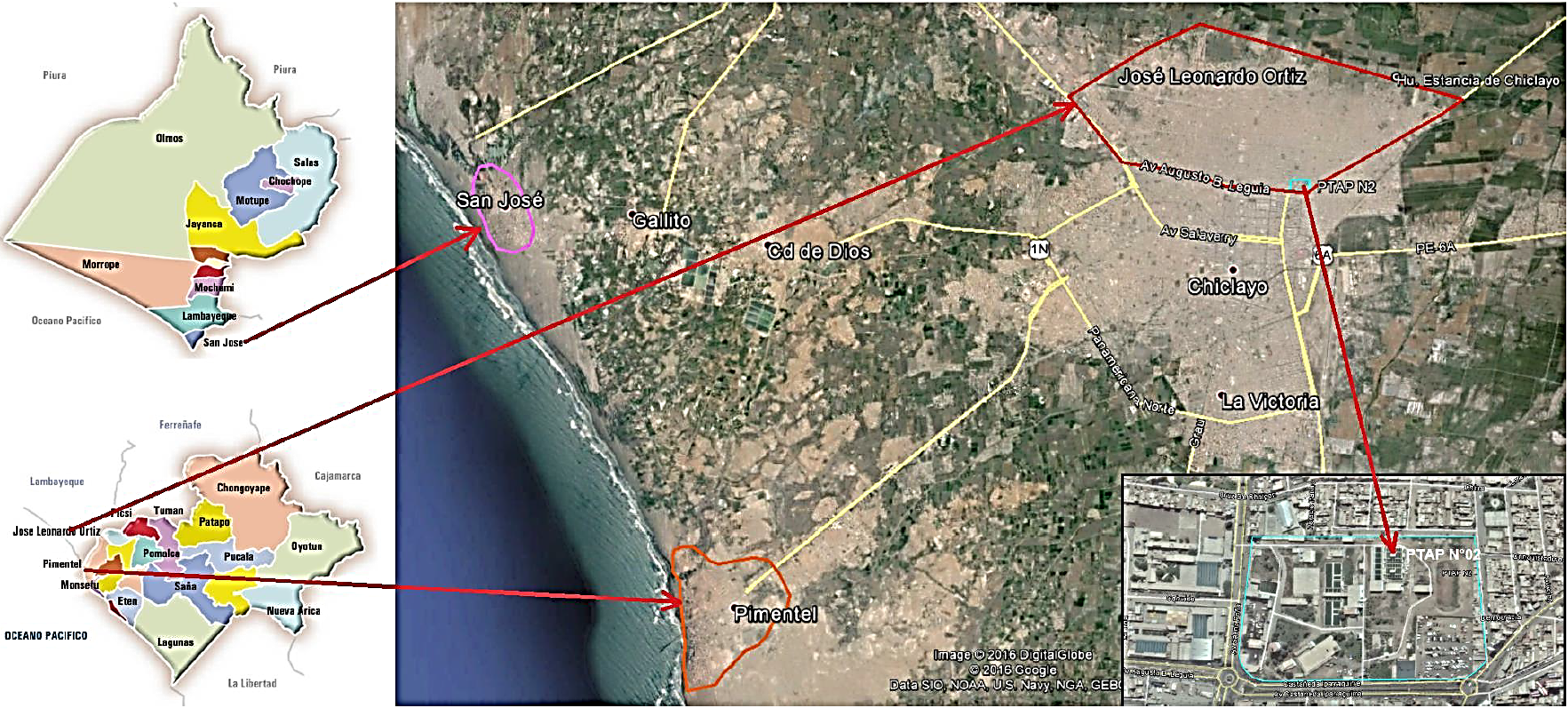 NECESIDAD DE LA PROBLACIÓN DE DOTACIÓN DE AGUA POTABLE DE CALIDAD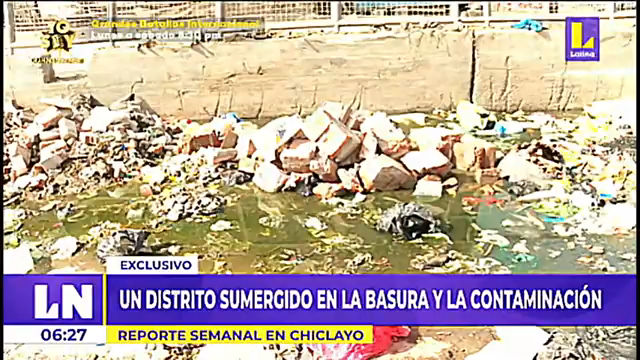 LINK: https://drive.google.com/file/d/1kZROgQzVRfJUQBGLW3r_Glu8aJQUvPNp/view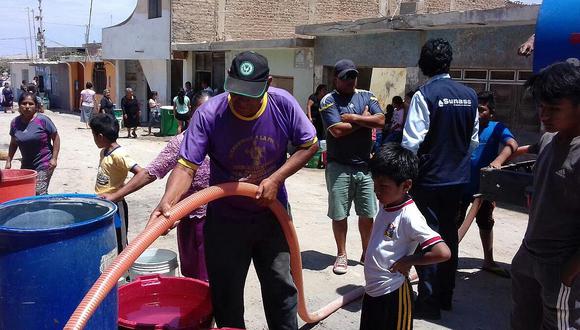 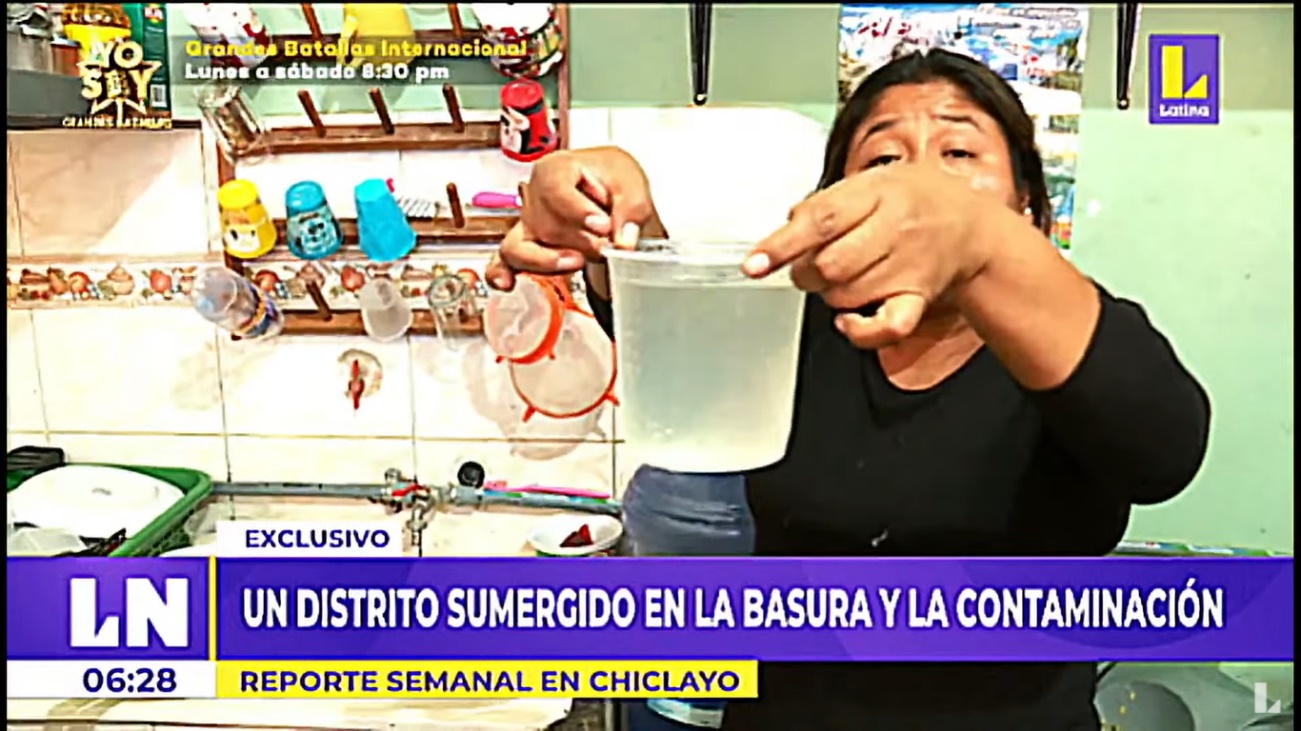 Diagrama de Flujo del Proceso de la PTAP N° 2ConceptoDescripciónNombre del ProyectoAMPLIACIÓN, MEJORAMIENTO DE LA PLANTA DE TRATAMIENTO DE AGUA POTABLE EPSEL PTAP N 2 DISTRITO DE CHICLAYO, PROVINCIA DE CHICLAYO - LAMBAYEQUEFase OxIListo para Iniciar Proceso de SelecciónCódigo del proyecto2341058Descripción del proyectoAmpliación y mejoramiento de la PTAP N° 2 de EPSEL - Chiclayo - Lambayeque, incrementando su caudal de producción de 757 a 864 lps. (Caudal de producción en Planta (Caudal máximo diario -Qmd)Mejoramiento en las obras de reparto (aplicación de coagulante, válvulas mariposa, medidor de caudal).Mejoramiento de los decantadores A y B.Mejoramiento de las unidades de filtración.Edificio de bombeo de agua tratada (equipamiento eléctrico y automatización).Edificio de operación (inst. de electrobombas para lavado de filtros).Edificio de reactivos (sum. de equipos y mantenimiento de la sala de reactivos).OtrosNivel de Estudio Actual del proyecto (Incluir fecha del estudio)Proyecto a nivel de estudio de preinversión. Se realizó la actualización a los costos del proyecto con fecha 04/05/2022. Concepto que se requiere financiarElaboración de Expedientes TécnicosEjecución Física de Obra.Supervisión de Elaboración de Expediente Técnico y Ejecución de ObraBeneficiarios y AccesoEl proyecto beneficiará a 64,761	. La PTAP N° 2 de EPSEL se encuentra en el distrito de José Leonardo Ortiz, en la provincia de Chiclayo.Monto estimado de inversiónS/ 12,592,436.91 soles Monto a Financiar bajo el mecanismo de OXI.